Habřina 28 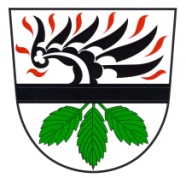 Smiřice, 503 03IČ:00268755Email: ou.habrina@centrum.czRozpočtový výhled na období 2021 – 2024částky jsou uvedeny v tisících Kč2021202220232024Celkové příjmy5 0005 0005 0005 000Příjmy z dlouhodobých pohledávek0000Celkové běžné výdaje3 5003 5003 5003 500Výdaje na dlouhodobé závazky0000Výdaje na dlouhodobé záměry1 0001 0001 0001 000